بسمه تعالیاعمال ليلة الرغائب را از دست ندهیم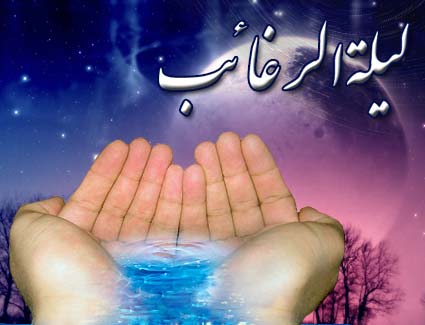 بدانکه شب جمعه اوّل ماه رجب را ليلة الرَّغائب مي‌گويند و از براي آن عملي از حضرت رسول صَلَّي اللَّهِ عَلِيهِ وَ اله وارد شده با فضيلت بسيار که سيّد در اقبال و علاّمه در اجازه بني زهره نقل کرده‌اند از جمله فضيلت او آنکه گناهان بسيار بسبب او آمرزيده شود و آنکه هر که اين نماز را بگذارد چون شب اوّل قبر او شود، حقّ تعالي بفرستد ثواب اين نماز را بسوي او به نيکوتر صورتي با روي گشاده و درخشان و زبان فصيح پس با وي گويد اي حبيب من! بشارت باد تو را که نجات يافتي از هر شدّت و سختي گويد تو کيستي؟ بخدا سوگند که من روئي بهتر از روي تو نديدم و کلامي شيرين‌تر از کلام تو نشنيده‌ام و بوئي بهتر از بوي تو نبوئيدم. گويد من ثواب آن نمازم که در فلان شب از فلان ماه از فلان سال بجا آوردي؛ امشب بنزد تو آمدم تا حقّ تو را ادا کنم و مونس تنهائي تو باشم و وحشت را از تو بردارم و چون در صور دميده شود من سايه بر سر تو خواهم افکند در عرصه قيامت پس خوشحال باش که خير هرگز از تو معدوم نخواهد شد.وکيفيت آن چنان است که روز پنجشنبه اوّل آن ماه را روزه ميداري چون شب جمعه داخل شود ما بين نماز مغرب و عشاء دوازده رکعت نماز مي‌گذاري هر دو رکعت به يک سلام و در هر رکعت از آن يک مرتبه حمد و سه مرتبه اِنّا اَنْزَلْناهُ و دوازده مرتبه قُلْ هُوَ اللّهُ اَحَدٌ مي‌خواني و چون فارغ شدي از نماز هفتاد مرتبه مي‌گوئي« اَللّهُمَّ صَلِّ عَلي مُحَمَّدٍ النَّبِيِّ الاُْمِّيِّ وَعَلي آلِهِ» پس به سجده مي روي و هفتاد مرتبه مي‌گوئي:« سُبُّوحٌ قُدُّوسٌ رَبُّ الْمَلائِکَةِ وَالرُّوحِ» پس سر ازسجده برمي‌داري وهفتاد مرتبه مي‌گوئي«رَبِّ اغْفِرْ وَارْحَمْ وَتَجاوَزْ عَمّا تَعْلَمُ اِنَّکَ اَنْتَ الْعَلِيُّ الاَعْظَمُ» پس باز به سجده مي‌روي و هفتاد مرتبه مي‌گوئي:« سُبُّوحٌ قُدّوُسٌ رَبُّ الْمَلائِکَةِ وَالرُّوحِ» پس حاجت خود را مي‌طلبي که انشاءالله برآورده خواهد شد.التماس دعا روابط عمومی دانشکده دندانپزشکی